Ziņa presei                                                                                                                                          13.06.2022.Tūrisma uzņēmēji aicināti pieteikties, lai iegūtu vides kvalitātes zīmi  Zaļais Sertifikāts.Zaļais sertifikāts ir vides kvalitātes zīme, kas jau vairāk kā 20 gadus tiek piešķirta tūrisma uzņēmumiem laukos. Uzņēmēji aicināti pieteikties šovasar plānotai apsekošanai, lai iegūtu vai pagarinātu Zaļo Sertifikātu savam uzņēmumam.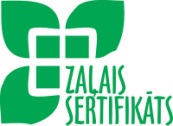 Kas ir Zaļais SertifikātsZaļais Sertifikāts ir vides kvalitātes zīme lauku tūrisma saimniecībām, kurās ievēro „zaļas” saimniekošanas principus, saudzējot resursus, veidojot videi un vietējai kopienai draudzīgu tūrisma piedāvājumu. Lauku tūrisma saimniecībās, kurām piešķirts Zaļais sertifikāts, ir videi draudzīga saimniekošana, un vienlaicīgi – ērta un patīkama atpūta viesiem. Kas var iegūt Zaļo SertifikātuZaļo Sertifikātu var saņemt viesu nami, brīvdienu mājas, ražojošas saimniecības, ēdināšanas uzņēmumi. Šogad spēkā jauni kritēriji kempingiem.Kas jādara, lai iegūtu Zaļo SertifikātuAr Zaļā sertifikāta kritērijiem un to skaidrojumiem uzņēmēji var iepazīties vietnē www.celotajs.lv/lv/c/prof/certificates/green_certificate. Papildus kritērijiem vietnē var noskatīties semināru ierakstus uzņēmējiem par „Zaļā sertifikāta” praktisko pielietojumu un iegūt noderīgu informāciju zaļai saimiekošanai dažādās uzņēmuma darbības jomās.Pieteiktie uzņēmumi tiks apsekoti, iepriekš saskaņojot laiku ar saimniekiem. Apsekojumos iegūto informāciju izvērtē Zaļā Sertifikāta vides un tūrisma ekspertu komisija, kura lemja par Zaļā Sertifikāta piešķiršanu vai pagarināšanu. Zaļā sertifikāta derīguma termiņš ir 36 mēneši. Pēc tam to var pagarināt, piesakot atkārtotu apsekošanu. Apsekošana ir bez maksas.Mārketinga atbalsts Zaļā Sertifikāta saimniecībāmSertificētās saimniecības atpazīstamas ar zīmola nosaukumu Zaļās Brīvdienas. Latvijas lauku tūrisma asociācija Lauku ceļotājs veic Zaļo Brīvdienu mārketingu. Saimnieki saņem informācijas materiālus, logo, web banerus, uzlīmes izvietošanai uzņēmumā un ieteikumus sava uzņēmuma mārketinga apraksta veidošanai, izceļot zaļās vērtības. Video Zaļās brīvdienas Latvijā: https://youtu.be/Zu6z22uBvQw Pieteikšanās Zaļajam SertifikātamPieteikumus gaidīsim uz e-pastu juris@celotajs.lv līdz 1. jūlijamAr cieņu,
Latvijas Lauku tūrisma asociācijas “Lauku ceļotājs”Zaļā sertifikāta vērtēšana un attīstība notiek ar Latvijas vides aizsardzības fonda atbalstu.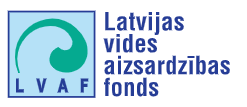 Par biedrību „Lauku ceļotājs”: Biedrība „Lauku ceļotājs” ir vecākā un spēcīgākā lauku tūrisma organizācija Latvijā, dibināta 1993. gadā. Biedrības mērķis ir lauku tūrisma attīstība Latvijā kopējā lauku ekonomikas kontekstā, sadarbojoties ar lauksaimniecības, pašvaldību, dabas aizsardzības un citām nozarēm. „Lauku ceļotājs” pārstāv savu biedru intereses, iesaistās uzņēmējiem labvēlīgas politikas veidošanā, kalpo kā profesionālas informācijas forums un mārketinga platforma. „Lauku ceļotāja” biedri ir lauku tūrisma, lauksaimniecības, amatniecības uzņēmēji visos Latvijas novados. 